R3111/LEDW220DX1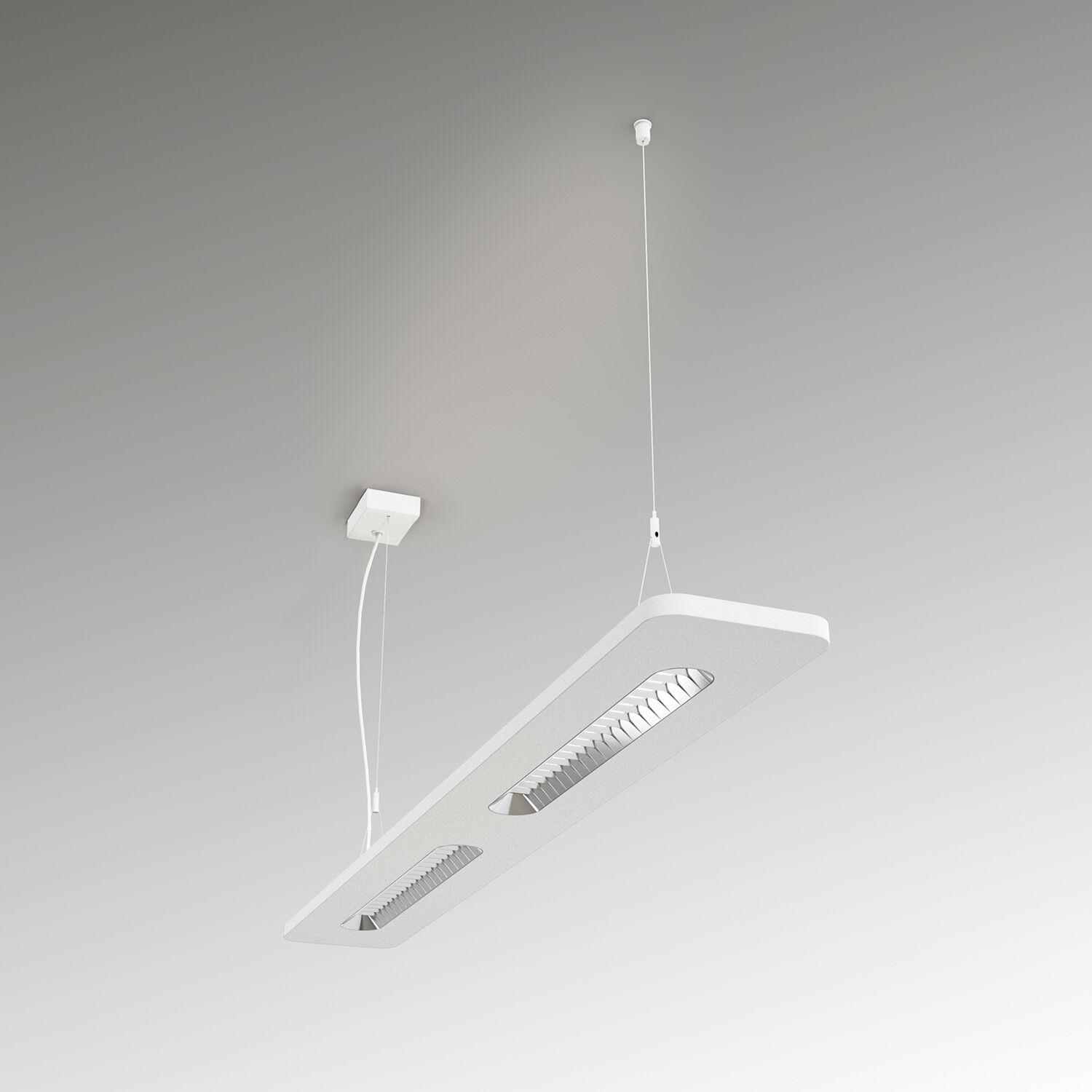 Luminaire Shielded Lens en saillie ou suspendus .Shielded lens , optique polycarbonate (PC) avec un fin film d’aluminium, distribution lumineuse moyennement extensive .Structure aux angles arrondis sans pliure ni soudure, hauteur 20mm visibles. Unités de protection avec extrémités arrondies.Dimensions: 1380 mm x 180 mm x 35 mm.Flux lumineux: 2100 lm, Efficacité lumineuse: 132 lm/W.Consommation de courant: 15.9 W, DALI gradable.Fréquence: 50-60Hz AC.Tension: 220-240V.Classe d'isolation: classe I.Maintien de flux élévé; après 50 000 heures de fonctionnement, le luminaire conserve 98% de son flux lumineux initial.Température de couleur: 3000 K, Rendu des couleurs ra: 80.Standard deviation colour matching: 3 SDCM.Lentille protégée pour une distribution lumineuse sans éblouissement avec UGR <= {{object.ugrClass} et luminances @ 65° {{object.luminanceClass}} cd/m² conforme à la norme EN 12464-1 pour des exigences visuelles très élevées, z.g. contrôle qualité, tâche de précision.Sécurité photobiologique IEC/TR 62778: RG1.Caisson: tôle d'acier laquée, .Degré de protection IP: IP20.Source lumineuse remplaçable (LED uniquement) par un professionnel. Appareil&nbsp;de contrôle remplaçable par un professionnel.Essai au fil incandescent: 650°C.Garantie de 5 ans sur luminaire et driver.Certifications: CE, ENEC.Luminaire avec cablâge sans halogène.Le luminaire a été développé et produit selon la norme EN 60598-1 dans une société certifiée ISO 9001 et ISO 14001.Accessoires nécessaires au montage, choix parmi : ACC-HI00-X00, ACC-HI00-X01, ACC-HI00-X02, ACC-HI01-3P-1500, ACC-HI01-5P-1500, ACC-HI02-3P-1500, ACC-HI02-5P-1500.